Bestelformulier Valentijn-ontbijtmanden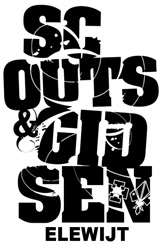 Scouts Elewijt verkoopt dit jaar Valentijn-ontbijtmanden! Deze kunnen besteld worden tot en met 1 februari 2017De manden zullen rijkelijk gevuld zijn met croissants, pistolets, fruitsap, fruit, yoghurtjes, een eitje en nog veel meer!Er zijn 2 formaten:Grote mand (voor 4 personen): 25 euroKleine mand (voor 2 personen): 15 euroBovendien kunnen de echte bon-vivants CAVA bijbestellen, dit aan 9 euro/fles.Bestellen kan via www.scoutselewijt.be (overschrijving) OF door onderstaand bestelstrookje mét het juiste bedrag in de brievenbus te steken bij:Fien Buelens: Rozemarijnstraat 5, 1982 ElewijtMathilde De Broeck: Dynastiestraat 59, 1982 ElewijtBestellen kan tot en met woens 1 februari 2017!De leiding komt op zondagvoormiddag 12 februari uw bestelling aan huis brengen. U kan aanduiden op de bestelbon wanneer u uw bestelling wenst: tussen 8 en 9 uur, tussen 9 en 10 uur of tussen 10 en 11uur.Groetjes, De leidingsploeg van Scouts Elewijt!(Bij vragen: groepsleiding@scoutselewijt.be of 0486/51.32.39)Bestelformulier ontbijtmanden Scouts Elewijt – Zondag 12 februari 2017Naam en voornaam: ……………………………Adres: ………………………………………………….Telefoon/ gsm: …………………………………….Ik bestel:Aantal grote manden (4 personen): 		…. X 25 EUROAantal kleine manden (2 personen): 	…. X 15 EUROAantal flessen Cava: 				…. X 9 EUROTOTAAL: 	…. EUROIk wens mijn bestelling tussen 8-9u / 9-10u / 10-11u (omcirkelen wat past)